Name______________________________________________________________    Block_______Pythagorean Theorem HOMEWORK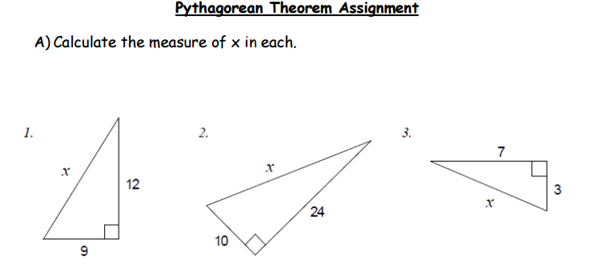 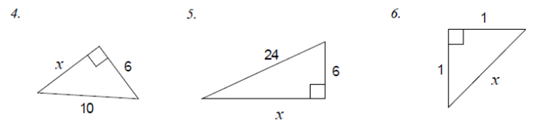 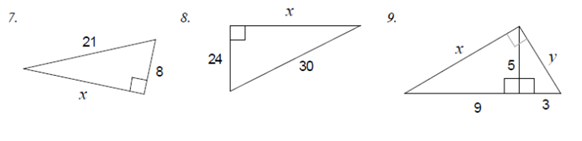 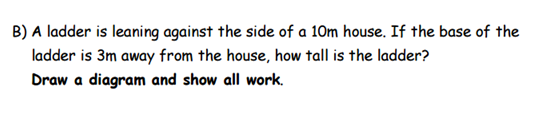 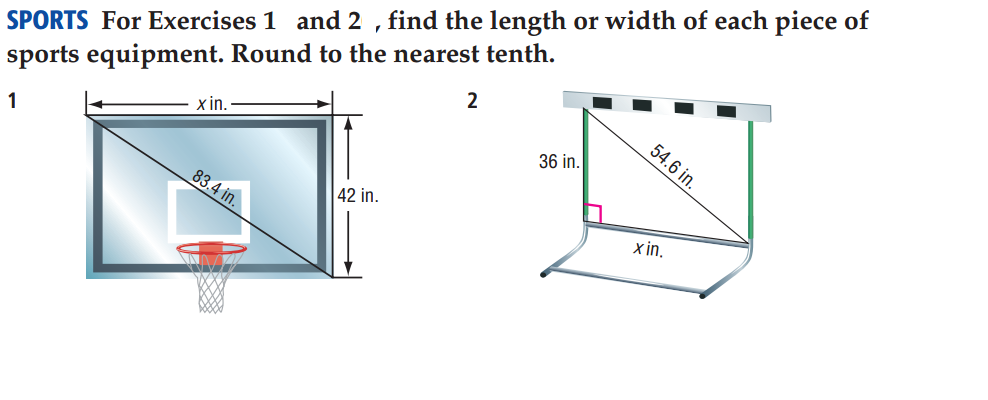 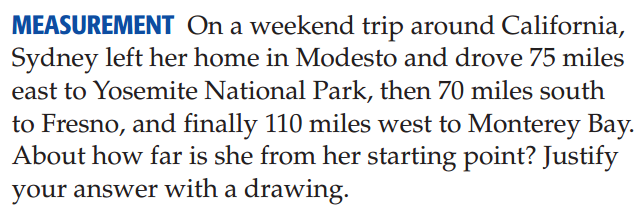 